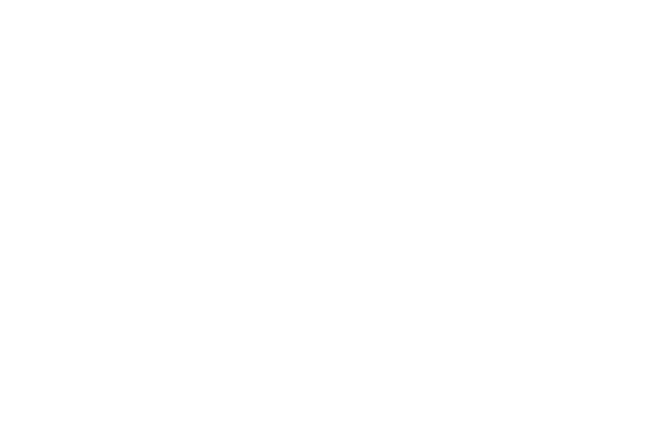 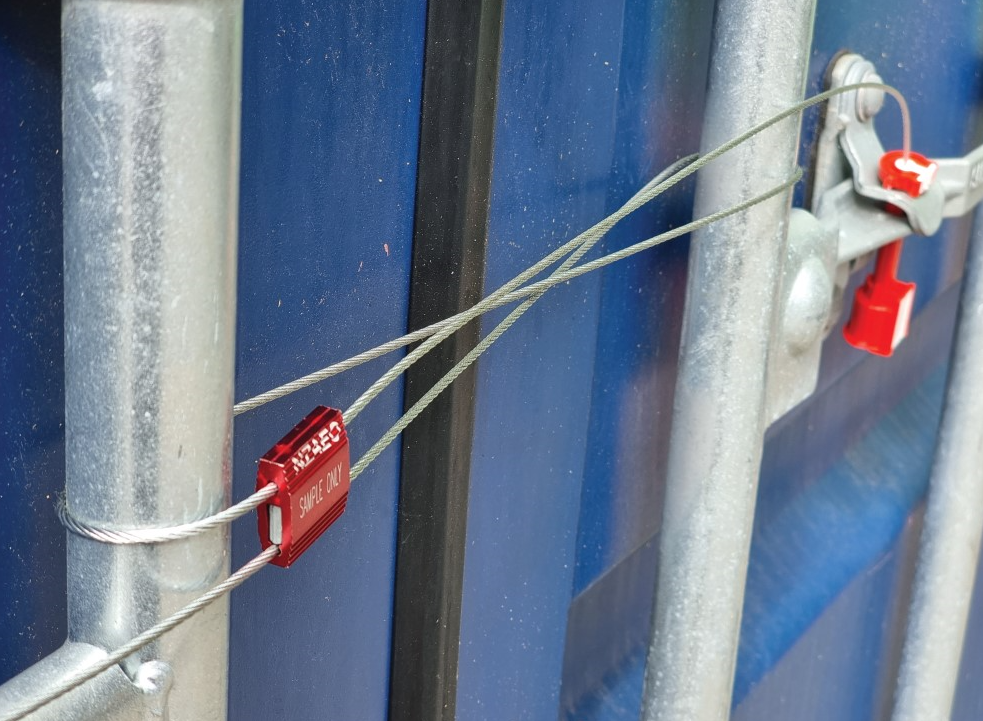 We will work together to ensure your supply chain is secure. SES Partners must report relevant security incidents to Customs.Breaches or incidents may include: SES sealed container found to be tampered withUnauthorised goods found within the containerSite break-ins affecting the security of restricted areasSuspicious or unusual documentationCybersecurity attack that affects your supply chain.For more informationFreephone:	0800 4 CUSTOMS | 0800 428 786 (24/7)Email:		ses@customs.govt.nz